                   ERA INTERNATIONAL SCHOOL , BESA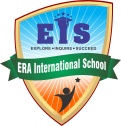 CCA  PLANNER  (2023 –2024) Std –I to X	 Incharge’s Sign								Vice- Principal’s   sign						                    Principal’s signS. NoS. NoMONTHMONTHWednesday  (1st Week )Wednesday (2nd Week)Wednesday( 3rd Week)Wednesday(4th Week)11JUNEJUNEGroup A -Group B -Group C -S. NoS. NoMONTHMONTHWednesday  (1st Week )Wednesday (2nd Week)Wednesday( 3rd Week)Wednesday(4th Week)22JULYJULY5/07/2023Display board Decoration12/07/2023Group A,B- Handwriting Competition  ( English) Group C- Embroidery (girls) (Running stitch)Mask Making (Boys) (std 6th to 10th )19/07/2023Group A  Story telling competition( English)Group B-  Story writing competition( English)Skill ModulesGroup C –  Club ActivityLanguage Club- Mass Media Media LiteracyMath Club Activity- Financial LiteracyBank and their importanceEco Club Activity- when doctors are not around1) Fever2) Headache and migraine( Heritage) EBSB Club Activity1) Formation of Heritage /       EBSB Club2)  Heritage Pledge26/07/2023Group A and B Mono ActingGroup C-   Club ActivityLanguage Club- Tell the 5 good and 5 bad things about youMath Club Activity-Mathematics game Tic Tac ToeEco Club Activity- Plantation ( Heritage) EBSB Club Activity =   PlantationS. NoS. NoMONTHWednesday (1st Week )Wednesday (2nd Week)Wednesday( 3rd Week)Wednesday(4th Week)33AUGUST02/08/2023Ganesh idol Workshop09/08/2023Group A – Flag making Group B – Poster making ( freedom fighter)Group C-  Embroidery (girls)(Back Stitch)Mask Making (Boys) (std 6th to 10th )           16/08/2023             Holiday         23/08/2023Exam 1st  to 5th   ( PT- I)                       Group C-  Club ActivityLanguage Club- (Sanskrit) Collection of Sanskrit poems.(Sanskrit day) Pictionary Activity Math Club Activity-Mazes game (Worksheet )Eco Club Activity- Slogan writing competition( Heritage) EBSB Club ActivityWater conservation at School and at home Sr. No MonthWednesday  (1st Week )Wednesday (2nd Week)Wednesday (3rd Week)Wednesday (4th)Wednesday (5th Week)4SEPTEMBER 06/09/2023           Holiday13/09/2022Group A-  Hindi poem  Recitation Group B-   self writing poem in Hindi	Group C –  Embroidery (girls) (Chain stitch+ Stem stitch)Mask Making (Boys) (std 6th to 10th )20/09/2023Group A & B-  Show and tell about your favorite toy                Exam27/09/2023  Group A & B-      Elocution ExamSr.no. MONTHWednesday  (1st Week )Wednesday (2nd Week)Wednesday( 3rd Week)Wednesday(4th Week)Wednesday (5th Week)5October 04/10/2023 Group A  and B Spell bee competition Group CPoetry Writing Competition ( Any language) 11/10/2023 Group A- Basket makingGroup B  –Calligraphy  Group C-  Embroidery (girls) (Satin stitch)Mask Making (Boys) (std 6th to 10th )18/10/2023Group A –  Role play ofMythological characterGroup B- Spiral craftSkill ModulesGroup C – Club Activity  Language Club Activity-  Mass Media Mass Media and SocietyMath Club Activity- Financial LiteracyTypes of AccountEco Club Activity-  when doctors are not around1) Cough2) Cold and Flu3) Stuffy and Runny nose  ( Heritage) EBSB Club Activity Fun with Folk Art25/10/2023Term-1 examGroup C-   Club ActivityLanguage Club—Marathi  (Reading competition)  Math Club Activity-Math Quiz Competition Eco Club Activity- Swachha bharat Abhiyan( Heritage) EBSB Club ActivitySwachha bharat AbhiyanSr.no. MONTHWednesday  (1st Week )Wednesday (2nd Week)Wednesday( 3rd Week)Wednesday(4th Week)Wednesday (5th Week)6NOVEMBER01/11/2023Term I ExamGroup C- Extempore08/11/2023 Term 1 ExamGroup C-  Embroidery (girls)(Mirror work)Mask Making (Boys) (std 6th to 10th )15/11/2023Diwali Vacation22/11/2023     Group A, B ,  -              Sports  Group C-   Club ActivityLanguage Club- Change the Tenses of the given sentences. Math Club Activity-Addition and Subtraction Dice ActivityEco Club Activity-Nutritional food ( Heritage) EBSB Club ActivityKhelo India – SportSr.no. MONTHWednesday  (1st Week )Wednesday (2nd Week)Wednesday( 3rd Week)Wednesday(4th Week)Wednesday (5th Week)7DECEMBER6/12/2023Group A – Write a letter to santa clauseGroup B- Advertisement makingGroup CExam13/12/2023Group A,B,C-  Cultural Eve20/12/2023Cultural Eve27/12/2023Christmas vacation MONTHWednesday  (1st Week )Wednesday (2nd Week)Wednesday( 3rd Week)Wednesday(4th Week)Wednesday (5th Week)8JANUARY04/01/2024Group A and BSeed Art (Butterfly, Bird, Flower )Group C- Quiz  (freedom fighters            Or Advertisement making11/01/2024Group A and B- Fancy Dress competition (Patriotism)Group C-   Embroidery (girls)(Jardoji work)  Mask Making (Boys) (std 6th to 10th )18/01/2024Group A and B- singing competition (Patriotic Song)Group C-Club Activity Skill ModulesLanguage Club ActivityMass Media Discussion on news paper reading.Math Club Activity- Financial LiteracyATM machine (Advantage and Disadvantage) Eco Club Activity- when doctors are not around1) Abdominal pain2) Vomiting( Heritage) EBSB Club ActivityBest out of WasteUsing Newspaper in the fun ways  25/01/2024Group A and B- Pick and SpeakGroup C-  Club ActivityLanguage Club-Making the sentence with jumble word. (Hindi)Math Club Activity-KenKen puzzle game (worksheet)Eco Club Activity-Prepare the compost bottle( Heritage) EBSB Club ActivityCelebration:- Jal hai to kal hai Project under Jal SanvardhanSr.no. MONTHWednesday  (1st Week )Wednesday (2nd Week)Wednesday( 3rd Week)Wednesday(4th Week)Wednesday (5th Week)9FEBRUARY7/02/2024Group A-Story Telling (Hindi)Group B,C-  Math Mania14/02/2024Group A- Pot Painting  Group B - Science QuizGroup C-   Embroidery (girls)(French knot +Buttonhole stitch)  Mask Making (Boys) (std 6th to 10th )21/02/2024Group A & B- Best out of wasteGroup C-Club Activity Skill ModulesLanguage Club Activity-mass mediaDebate on the positive and negative impact of media on educationMath Club Activity- Financial LiteracyModes of Digital payment –card based.Eco Club Activity-   when doctors are not around1) Dehydration2) Home remedies for common sickness3) Sign indicating the need of hospitalization( Heritage) EBSB Club ActivityMaking toys InterestingOr family tree 28/02/2024Science Expo